Тема «Насекомые» 1)Побеседовать с ребёнком о насекомых: Знать названия насекомых (жук, бабочка, божья коровка, гусеница, муравей, пчела, стрекоза, кузнечик, муха, паук, комар) и части тела насекомых (голова, грудь, брюшко, 3 пары лапок, усики, крылья(не у всех))  Рассказать какую пользу приносят насекомые человеку, учить бережному отношению к природе Рассказать, что муха- вредное насекомое, переносчик различных заболеваний 2) Упражнение «Посчитай» Один жук, два жука, три жука, четыре жука, пять жуков Один паук___________________________________________________ Одна божья коровка___________________________________________ Один муравей_________________________________________________ Одна пчела___________________________________________________ Один кузнечик________________________________________________ Одна муха____________________________________________________ Один комар____________________________________________________ 3) Образование существительных родительного падежа множествен -            ногного числа  Весной и летом много кого? (весной много жуков, пчел, муравьёв, мух,  Комаров, пауков и.т.д.) Отвечать полным предложением4) Дидактическая игра «Закончи предложение» Добавь правильно в предложение слово «цветок» Муравей сидел около…(цветка). Божья коровка ползла по ……………. Жук спрятался под………………..Муха села на ……………………….. Гусеница сидела на ……………….Муха ползла по ……………………..5)Составить рассказ- описание о любом насекомом по плану и пересказать1)Кто это? К кому относится? (рыбы, насекомые, птицы…)2)Какие части тела у него есть?                           3)Где живёт? (лес, река..)4)Как называется его дом? (муравейник, улей…)5)Какую  роль играет  в окружающем мире? (польза, вред…)Например: муравей- это насекомое. У муравья есть: голова, грудь, брюшко, 3 пары лапок, усы. Муравьи живут в лесу, в муравейниках.Самка откладывает яйца, а из яиц вылупляются личинки, которые затем превращаются в муравьёв. Муравьи- полезные насекомые. Они могут поедать вредных насекомых, взрыхляют землю.6) Выучите с ребёнком стихотворение К. Быковой «Пчела»:На цветке сидит пчела,До чего она мала.Набирает сладкий сок.Наша пчёлка в хоботок.7)Прочитайте  сказку К. Чуковского «Муха- цокотуха», побеседуйте с ребёнком о прочитанном.  Тема. Травы. Цветы. Растения луга и сада.1)   Поговорите   с   ребенком   о   том,   какие   изменения  произошли в природе весной, какие цветы появились, объяснить, что первые весенние цветы называются, первоцветами.•   Вспомнить, какие цветы появились в мае, рассмотреть их части: цветок, стебель, лист, корень (на картинках, иллюстрациях и в природе).•   Дети могут узнавать и называть цветы - одуванчик, незабудка, гвоздика, ромашка, колокольчик, василёк, ландыш, астра, мак, роза, нарцисс, тюльпан и лилия.•    Обратите внимание на цвет и запах (аромат) цветов.•   Объяснить детям, что такое луг и сад, их различие и сходство.2  )«Посчитай, сколько»Одна ромашка, две ромашки... 5 ромашек.Один     колокольчик____Одна гвоздика___________________________________________ Один        одуванчик______________________________________Один василёк____________________________________________Одна роза_______________________________________________Один тюльпан___________________________________________ и.т.д. 3)Поиграйте в игру «Скажи со словом «много»:Цветок - много цветов                               Трава - много трав                                      Колокольчик - много колокольчиков       Ромашка - много ромашек                        Одуванчик - много одуванчиков             Гвоздика - много гвоздикКолокольчик - много колокольчиковВасилёк - много васильковЛандыш –много  ландышейАстра - много астрРоза- много розМак - много маков.      Расскажите , что есть цветы, которые растут в саду (садовые):нарцисс, гвоздика, пион, астра, роза, тюльпан,                                                                                                                                                                                                                                                                                                                                                                                                                                     Есть цветы, которые растут на полянках (полевые):  мать-и-мачеха, одуванчик, ромашка, колокольчик, ландыш, незабудка…                                                                                                                                                                                                                                                                                                                                              Объясните, что полевые цветы вырастают сами, их не растит человек.4)Отгадайте и выучите с ребёнком загадку:                       Ах, звоночки – синий цвет,                       С язычком, а звону нет.                                                                (Колокольчик)Тема «Откуда хлеб пришел» Задание 1. Дидактическая игра «Откуда хлеб пришел». (Взрослый задает вопрос, а ребенок отвечает.)Откуда хлеб пришел? — Из магазина.А в магазин как попал? — Из пекарни.Что делают в пекарне? — Пекут хлеб.Из чего? — Из муки.Из чего мука? — Из зерна.Откуда зерно? — Из колоса пшеницы.Откуда пшеница? — Выросла в поле.Кто ее посеял? — Колхозники.Задание 2. Составить рассказ по плану-рисунку «Откуда хлеб пришел».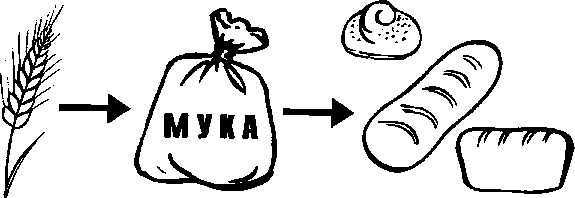 Задание 3. Объяснить ребенку значение слов: выращивать, пахать, сеять, молотить, косить, убирать, жать, молоть, печь.Задание 4. Подобрать родственные слова к слову хлеб. (Хлебница, хлебный, хлебушек.)Задание 5. Составить предложение из слов. Хлеб, печь, мука, из.Задание 6. Изменить слово хлеб в контексте предложения (упражнение в падежном и предложном согласовании).Я знаю пословицу о ... . Мама купила пшеничный... Дети едят суп с... . Ваня пошел в магазин за... . Я не люблю есть суп без... . У меня дома нет... .Задание 7. Выучить стихотворение.Хлеб ржаной, батоны, булки не добудешь на прогулке.Люди хлеб в полях лелеют, сил для хлеба не жалеют.(Объяснить ребенку выражение «Люди хлеб в полях лелеют».)Тема « Перелетные птицы».Поговорите с ребенком о перелетных птицах. Понаблюдайте за птицами во время прогулки.Прочитайте ребенку рассказ.   Весна вступает в свои права. Начали возвращаться к нам перелетные птицы. Открыли весну грачи. Они прилетели еще при снеге и сразу же принялись за ремонт старых и постройку новых гнезд. Вслед за грачами прилетели скворцы, потом жаворонки, зяблики, дрозды. Потом прилетят водоплавающие и болотные птицы: утки, гуси, журавли. А когда зеленой дымкой покроется лес, прилетят мухоловки, соловьи, кукушки, ласточки и стрижи. Задайте  несколько вопросов по тексту, например:Какое время года вступает в свои права?Кто возвращается к нам?Какие птицы открыли весну?Когда они прилетели и за что принялись?Кто прилетел вслед за грачами?Какие водоплавающие птицы прилетят потом?Какие птицы прилетят, когда зеленой дымкой покроется лес?Прочитайте текст еще раз и предложите ребенку пересказать его.     4. Попросите ребенка разделит на слоги названия перелетных птиц: дрозд, гусь, ут-ка, скво-рец, зяб-лик, ку-куш-ка, лас-точ-ка, му-хо-лов-ка, а затем сделает звуковой анализ слова грач.     5. Выучите с ребенком стихотворение С.Дрожжина. Поработайте над четкостью дикции и звукопроизношением.Вернулось царство весенних дней:                                                                                                 Звенит по камушкам ручей,                                                                                                                                      Река шумит,И с криком стая журавлей                                                                                                                                                                                     Уж к нам летит.                                Мы читаем. С. Я. Маршак. Вспомните с ребенком названия произведений Самуила Яковлевича Маршака, которые вы читали («Кошкин дом», «Сказка о глупом мышонке», «Сказка об умном мышонке», «Рассказ о неизвестном герое», «Усатый-полосатый» и т.д.).Выучите с ребенком отрывок из его любимого произведения С. Я. Маршака. Поработайте над четкостью дикции и звукопроизношением.Предложите ребенку сделать иллюстрацию к любимому произведению С. Я. Маршака. Окажите ему необходимую помощь.Поиграйте с ребенком в игру «Подскажи словечко». Это позволит вам проверить его память и чувство рифмы.А потомТы покатилсяИ назад... (не воротился).Эй, не стойте слишком близко —                                                                                                                     Я тигренок, а... (не киска). А зубастый крокодил                                                                                                                                Чуть меня... (не проглотил).Стала петь котенку щука —                                                                                         Не услышал он... (ни звука).Выясните, помнит ли ребенок, в каком произведении    С.Я.Маршака мы встречаем упоминание о льве, лисице, слоне, журавле, носороге, кенгуру, мохнатом медведе, зубастом крокодиле? («Где обедал воробей?»)Мы читаем. С. В. Михалков. Вспомните с ребенком названия произведений Сергея Владимировича Михалкова, которые вы ему читали («А что у вас?», «Дядя Степа», «Трезор», «Котята» и т.д.).Выучите с ребенком отрывок из его любимого произведения С. В. Михалкова. Поработайте над четкостью дикции и звукопроизношением.Предложите ребенку сделать иллюстрацию к этому произведению.Поиграйте с ребенком в уже знакомую ему игру «Подскажи словечко».В коридоре смех и топот,                                                                                    В коридоре гул речей.В кабинете — дядя Степа                                                                                               На осмотре... (у врачей).Вы послушайте, ребята,                                                                                                      Я хочу вам рассказать:                                                                                         Родились у нас котята —                                                                                         Их по счету ровно... (пять).Трусы и рубашка                                                                                                                   Лежат на песке,                                                                                                        Никто не плывет                                                                                                                    По опасной... (реке).Пусть ребенок попробует вспомнить, из какого произведения эти строки:Красота! Красота!                                                                                                         Мы везем с собой кота,                                                                                      Чижика, собаку,                                                                                           Петьку-забияку,                                                                                          Обезьяну, попугая —                                                                                                         Вот компания какая!                                                                                                («Песенка друзей»)Мы читаем. К. И. Чуковский.Вспомните с ребенком произведения Корнея Ивановича Чуковского, которые вы читали («Мойдодыр», «Федорино горе», «Доктор Айболит», «Тараканище», «Краденое солнце» и т. д.).Выучите с ребенком отрывок из его любимого произведения К. И. Чуковского. Поработайте над четкостью дикции и звукопроизношением.Предложите ребенку сделать иллюстрацию к этому произведению. Окажите ему необходимую помощь.Поиграйте с ребенком в игру «Подскажи словечко».И рыщут по дороге                                                                                               Слоны и носороги                                                                                                                  И говорят сердито:                                                                                               «Что ж нету... (Айболита)!»Загляни-ка ты в кадушку —                                                                                                                                                         И увидишь там... (лягушку).  Ехали медведи                                                                                                                                                                                                  На... (велосипеде).  Прибегали два курчонка,                                                                                                                                             Поливали... (из бочонка).Предложите ребенку отгадать, из какого произведения К. И. Чуковского следующие строки:И сидят и дрожат                                                                                                                                                                           Под кусточками,                                                                                                                                                                           За болотными прячутся                                                                                                                                                                   Кочками.(« Тараканище»)Мы читаем. А. Л. Барто.Вспомните с ребенком стихотворения Агнии Львовны Барто, которые вы читали («Помощница», «Снегирь», «Машенька», «В защиту Деда Мороза» и т.д.).Выучите с ребенком его любимое стихотворение А. Л. Барто. Поработайте над четкостью дикции и звукопроизношением.Предложите ребенку сделать иллюстрацию к этому стихотворению. Окажите ему необходимую помощь.Поиграйте с ребенком в игру «Подскажи словечко».Две сестры глядят на братца.                                                                                                                Маленький, неловкий.                                                                                                       Не умеет улыбаться,                                                                                                             Только хмурит... (бровки).                                                                                             Как большой сидит Андрюшка                                                                                                                      На ковре перед крыльцом.                                                                                                                                   У него в руках игрушка,                                                                                        Погремушка... (с бубенцом).В холодном парке,                                                                                    Среди льдин,                                                                                    Скучает лебедь.                                              Он... (один)э Пусть ребенок попробует отгадать, из какого произведения следующие строки.Я на солнышке лежала,                                                                                         Руки кверху держала.                                                                                           Вот они и загорели.                                                                        («Девочка чумазая»)Мы читаем. А. С. ПушкинВспомните с ребенком произведения А. С. Пушкина, которые вы уже читали («Сказка о рыбаке и рыбке», «Сказка о царе Салтане», «Сказка о мертвой царевне и о семи богатырях» и т.д.).Выучите с ребенком отрывок из поэмы А. С. Пушкина «Руслан и Людмила». Поработайте над четкостью дикции и звукопроизношением.У лукоморья дуб зеленый;                                                                                                                Златая цепь на дубе том.                                                                                                                 И днем и ночью кот ученый                                                                                                                       Все ходит по цепи кругом;                                                                                                             Идет направо — песнь заводит,                                                                                                                  Налево — сказку говорит.                                                                                                                          Там чудеса: там леший бродит,                                                                                                Русалка на ветвях сидит;                                                                                                                                           Там на неведомых дорожках                                                                                                                            Следы невиданных зверей;                                                                                                                         Избушка там на курьих ножках                                                                                                                            Стоит без окон, без дверей;                                                                                                                        Там лес и дол видений полны;                                                                                                       Там о заре прихлынут волны                                                                                                                            На брег песчаный и пустой,                                                                                                                                                И тридцать витязей прекрасных                                                                                               Чредой из вод выходят ясных,                                                                                                        И с ними дядька их морской;                                                                                                                                               Там королевич мимоходомПленяет грозного царя;                               Там в облаках перед народомЧерез леса, через моряКолдун несет богатыря;                                В темнице там царевна тужит,А бурый волк ей верно служит;Там ступа с Бабою ЯгойИдет, бредет сама собой;Там царь Кощей над златом чахнет;Там русский дух... Там Русью пахнет!Предложите ребенку сделать иллюстрацию к любимой сказке А. С. Пушкина, окажите необходимую помощь.Тема «Школа. Школьные принадлежности.»Образование существительных с уменьшительно-ласкательными суффиксами «Назови ласково»Парта — парточка, рюкзак — рюкзачок, тетрадь — тетрадочка, книга —_______________, ручка — _______________, альбом — __________, карандаш — ____________, пенал — _______________, мел — ____________, дневник — ______________,  перемена — ____________, звонок — ________, кисть — _________________, линейка — _____________подставка _________Образование существительных множественного числа в родительном падеже «Один — много» Школа — много(чего?) школ, школьник —много (кого?) школьников, школьница —________________, парта — _______________, портфель — _________________, ранец — _______________тетрадь — ___________________, книга — _______________, ручка — ____________________, карандаш — ____________, пенал — _____________________, учебник — ____________, альбом — ___________________, краска — ______________, доска — ____________________, учитель — ______________  класс — ___________________, дневник — ______________, отличник — ________________, урок — _________________, задание — _________________, кисточка — _____________, перемена — _________________, звонок — _______________.Образование существительных множественного числа в именительном и родительном падежах «Посчитай»Одна школа — две школы — пять школ, одна новая школа — две новые школы — пять новых школ Так же со словами: пенал(деревянный пенал), книга (интересная книга), карандаш(простой карандаш), ручка (шариковая ручка) Закрепление предлоговСесть за парту — выйти (откуда?) из-за парты;положить книгу на стол — взять книгу (откуда?) _______________поставить вазу на подоконник — взять вазу (откуда?) ____________ручка упала под парту — подняли ручку (откуда?) _______________войти в класс — выйти (откуда?) ______________________________ спрятать карандаш в рюкзак — достать карандаш (откуда?) _______